Template proposal for computing time applicationsThis template is based on the Gauss Center for Computing (GSC) calls and the PRACE project access calls. The actual kind of information requested for the different calls might very.0 General project information	11 Introduction	12 Preliminary Work	13 Project Details	14 Description of Methods and Algorithms	25 Work Schedule	26 Code performance	27 Estimated computing resources needed on <supercomputer>	38 References	50 General Project InformationNew project proposal / Project extension for project <project name>Period: mm yyyy – mm yyyyProject title: <project title>Principal investigator/project leader: <name>Job titleOrganisation nameFor commercial companies:Is the head office of the organization in Europe?% of R&D activity in Europe as compared to total R&D activityDepartmentGroupAddressCountryProject contributors/collaborators1 IntroductionGive a short outline of the scientific background of your research, including references. (About 1 page)2 Preliminary WorkProvide a brief summary of your preliminary work in connection with the proposed project, including references. (About 1 to 2 pages)3 Project DetailsDescribe your proposed project in detail, structured in sub-projects and/or steps, if applicable.Please, include information about:Scientific questions you want to addressScientific goals you want to reachApproach to reach these goalsExpected impact on the research areaNovelty and timeliness of the proposalAbout 1 to 2 pages per sub-project/step4 Description of Methods and AlgorithmsDescribe the scientific and numerical methods and algorithms you are planning to use/improve/develop. Codes, packages and libraries needed to undertake the project, how will these enable the research to be achievedAbout 1 to 2 pages5 Work ScheduleProvide a short work schedule for each sub-project/step.Include a table and/or Gantt chart.About 0.5 pages per sub-projectExample for a Gantt chart:Figure 1 Work schedule for the project (Gantt chart)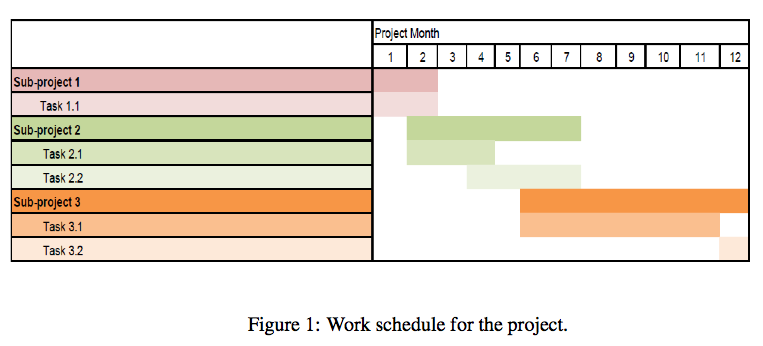 6 Code performanceElaborate why <supercomputer> is suitable for your proposed project and why. Include information about:Which code(s) will be usedHow is the code parallelized (pure MPI, mixed MPI/OpenMP or Pthreads)Amount of memory necessary (per core/node and in total)Scaling plots and table with speedup results for runs with typical parameter sets and problem sizes of the planned project, including I/ODescribe architecture, machine/system name, and problem size used for the scaling plots (about 1 to 2 pages)Describe your and your team’s experience with the requested kind of architecture.An example table and a scaling plot:Table  Scaling behavior of <code> on <architecture> and <system> at <location>. This test was performed with 5*106 particles; absolute timings per time step (s) and relative speedup normalized to 1024 cores are given. Figure 2 Scaling behavior of <code> on <architecture> and <system> at <location>. This test was performed with 5*106 particles.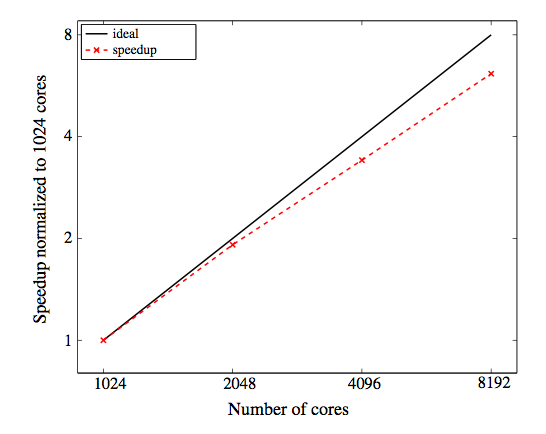 Hints for BlueGene/Q architectures:In order to use this architecture efficiently, pure MPI codes must use at least 2 tasks per core and hybrid codes must use at least 2 threads per coreScaling data up to at least 8192 cores needs to be presented; within this efficient scaling up to 4096 cores must be demonstrated7 Estimated computing resources needed on <supercomputer>Outline the amount of resources you request for the current granting period and describe in detail:Planned runsProblem size for planned runsNumber of runs planned per sub-project and codeNumber of jobs that can run simultaneously, i.e. jobs that do not depend on each other Are you able to do check pointing?If yes: Maximum time between two checkpoints (in hours)Expected job size (minimum, average and maximum): Estimated computing time per run: wall clock time of a typical job execution in appropriate units, preferred is core hours (core-h)Number of CPU cores/nodes per run, sub-project and codeJob memory (total memory usage over all cores of jobs)Total amount of requested computing timeComputing time for pre- and/or post processingStorageTotal amount of storage required at a timeFor scratch files during simulation, log files and checkpoints (scratch)Results and large input files (work)Source code and scripts (home)Archive storage (archive)Number of files to be stored (scratch, work, home and archive)Data transfer: total amount of data to be transferred to/from the production system (in GB/TB)I/ODescribe the I/O strategy of the code (for example usage of I/O libraries, MPI I/O, netcdf or HDF5)Be aware that I/O has to be adequately managed for highly parallel applications, especially in case of I/O intensive applications.In general, serial I/O is not suitable for large amounts of data.Example:I/O data traffic (read and write) per hour for a typical production job (in GB)Number of files generated per hour for typical production jobsExamples for estimating resources:Table 2 Example 1 for estimating resources (with sub-projects)Table 3 Example 2 for estimating resources (with steps per run)8 References<list>#CoresAbsolute timing (s)Speedup1024189.61.0000204899.01.9154409655.63.4088819230.86.1376Sub-projectSize (particles)Single  16384 cores per runCore-h per run# RunsCore-h / sub-projectSP 18*10640s50091,00504.50 mSP 22*10620s100094,001009.35 m…Total requested time on <supercomputer>: n core-hTotal requested time on <supercomputer>: n core-hTotal requested time on <supercomputer>: n core-hTotal requested time on <supercomputer>: n core-hTotal requested time on <supercomputer>: n core-hTotal requested time on <supercomputer>: n core-hTotal requested time on <supercomputer>: n core-hRun type# Runs# Steps/ runWall time/ step# CPU coresTotal core-h/ run typer1s1w1p1r1*s1*w1*p1r2s2w2p2r2*s2*w2*p2r3s3w3p3r3*s3*w3*p3…Total